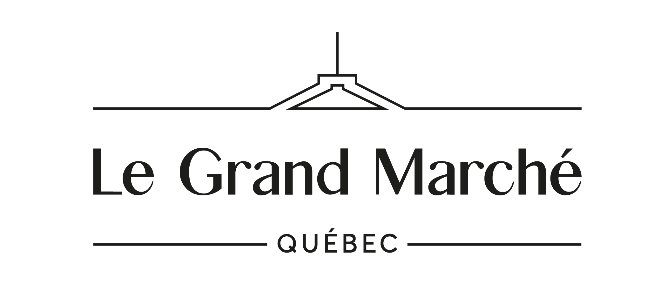 Formulaire de candidatureNote : Votre candidature fera partie d’une banque, à la disposition des commerçants du Grand Marché. Si une entreprise en particulier vous intéresse, il est de votre responsabilité d’aller y remettre votre candidature.Retourner le formulaire à info@legrandmarchedequebec.com. Date :Nom : Courriel : Téléphone : Adresse : Disponibilité :   Jour         Soir                        Semaine        Fin de semaine Disponibilité :   Jour         Soir                        Semaine        Fin de semaine Nombre d’heures par semaine : Type d’emploi :   Cuisinier  Entretien ménager  Commis-vendeur Objectif : Compétences : Expérience professionnelle : Poste occupé : Date de début et de fin : Raison du départ : Référence : Expérience professionnelle : Poste occupé : Date de début et de fin : Raison du départ : Référence : Commentaire : 